                                               Приложение №4.6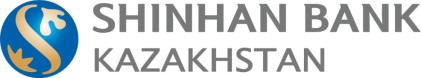 К правилам работы отдела клиентского сервисаАО «Шинхан Банк Казахстан»Информационный Чек-лист, определяющий список документов для открытия банковского счетадля филиалов и представительств юридических лиц-резидентов Республики Казахстан Предоставляются оригиналы либо нотариально заверенные копии документов, либо копии документов с проставление апостиля или в легализованном порядке, установленном международными договорами, ратифицированными Республикой Казахстан. Документы должны быть предоставлены на государственном или русском языке или в установленном порядке нотариально заверенные переводом на государственный или русский язык.В зависимости от видов открываемых счетов и правосубъектности клиента Банк вправе потребовать предоставления дополнительных документов, если это прямо установлено законодательством Республики Казахстан или Банком.1Заявление об открытии банковского счета (банковская форма, заполняемая компанией-заявителем);2Документ с образцами подписей и оттиска печати (не требуется проставление оттиска печати при ее отсутствии у юридического лица);3Свидетельство об учетной регистрации (перерегистрации)/ Справка об учетной регистрации (перерегистрации) филиала (представительства), сформированная на портале www.egov.kz, содержащая уникальный номер (нотариального заверения справки не требуется), с указанием адреса места нахождения;4Устав юридического лица или заявление о государственной регистрации (перерегистрации)  юридического лица для лиц, осуществляющих деятельность на основании типового устава, подписанного всеми учредителями;5В случае  если деятельность юридического лица осуществляется посредством лицензирования или разрешительной процедуры в соответствии с Законом РК «О разрешениях и уведомлениях»,  дополнительно предоставляется разрешение;6Положения о филиале или представительстве;7Документы, подтверждающие полномочия лиц, указанных в документе с образцами подписей и оттиска печати (протокол/решение, приказ);8Копия (-и) документа (-ов) удостоверяющего  (-их) личность лица(лиц), уполномоченного(-ых) подписывать платежные документы при совершении операций, связанных с ведением банковского счета клиента (распоряжением деньгами на банковском счете) в соответствии с документом с образцами подписей и оттиска печати;9 Копия доверенности, выданная юридическим лицом-резидентом Республики Казахстан руководителю филиала или представительства, а также документы, подтверждающие полномочия лица, подписавшего доверенность;10Документы, подтверждающие полномочия руководителя филиала или представительства общественного или религиозного объединения, избранного (назначенного) в порядке, предусмотренном уставом общественного или религиозного объединения и положением о его филиале или представительстве (для филиалов и представительств общественных и религиозных объединений);11Для акционерных обществ - реестр держателей ценных бумаг (в случае невозможности предоставления реестра держателей ценных бумаг, предоставляется справка о  держателях, владеющих десятью и более процентов акций).Реестр держателей ценных бумаг /справка о держателях,  владеющих десятью и более процентов акций, составляется в соответствии с требованиями законодательства, заверяется уполномоченным работником и печатью АО «Единый регистратор ценных бумаг»;12Анкета юридического лица по установленной банком форме